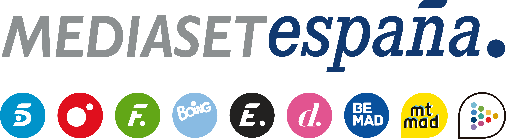 Madrid, 28 de junio de 2021El auge del negacionismo y la biodescodificación a raíz de la pandemia, en el estreno de ‘Todo es verdad’ en CuatroEl programa conducido en directo por Risto Mejide y Marta Flich investigará en su primera edición este martes 29 de junio la expansión de esta pseudoterapia alternativa a la medicina y los riesgos para la salud que corren quienes recurren a ella.El trabajo del equipo de reporteros ofrecerá testimonios de diferentes víctimas y destapará consultas dedicadas a promover esta pseudociencia, heredera de la denominada Nueva Medicina Germánica.Contará con las intervenciones de la exministra de Sanidad María Luisa Carcedo; Mariano Barbacid, responsable del Centro Nacional de Investigaciones Oncológicas; José Luis Mulet, divulgador científico y catedrático de Biotecnología; y Elena Campos-Sánchez, presidenta de la Asociación para Proteger al Enfermo de Terapias Pseudocientíficas.El resurgir del negacionismo como uno de los efectos secundarios de la pandemia mundial del coronavirus y su influencia en el auge de pseudociencias como la biodescodificación -que mantiene, en contra de todos los postulados científicos y médicos, que las patologías tendrían un origen emocional y no existirían como tal- acaparará la atención del primer trabajo de investigación de ‘Todo es verdad’, que Cuatro emitirá en directo este martes 29 de junio a partir de las 22:50 horas.El nuevo programa producido por la cadena en colaboración con La Fábrica de la Tele ofrecerá los resultados logrados por su equipo de reporteros, que desvelarán el relato ofrecido en varias consultas dedicadas a promover esta pseudoterapia alternativa, una de las pseudociencias más peligrosas, según los expertos, y en plena expansión al aprovechar el momento de mayor vulnerabilidad emocional que afecta a una parte de la sociedad como consecuencia de la pandemia.Testimonios de víctimas e intervenciones de expertosAdemás, ‘Todo es verdad’ hará públicas las denuncias y testimonios de varias víctimas y contará con la presencia en el plató de varios de sus reporteros y de diferentes expertos científicos como Mariano Barbacid, responsable del Centro Nacional de Investigaciones Científicas; y Elena Campos-Sánchez, doctora en Biología Molecular y presidenta de la Asociación para Proteger al Enfermo de Terapias Pseudocientíficas. También contará con las intervenciones de la exministra de Sanidad, Consumo y Bienestar Social María Luisa Carcedo; José Miguel Mulet, divulgador científico y catedrático de Biotecnología en la Universidad Politécnica de Valencia; y del doctor Jesús Candel ‘Spiriman’, popular a raíz de los vídeos virales que protagonizó en redes sociales durante los meses más duros de la pandemia. Por último, el programa recuperará algunos testimonios ofrecidos por Paz Padilla sobre este fenómeno.